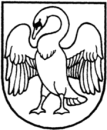 JONAVOS NAKVYNĖS NAMŲ DIREKTORIUSĮSAKYMASDĖL JONAVOS NAKVYNĖS NAMŲ SUPAPRASTINTŲ VIEŠŲJŲ PIRKIMŲ  TAISYKLIŲ PATVIRTINIMO2011 m. rugpjūčio 11 d. Nr. V-32JonavaVadovaudamasis Lietuvos Respublikos viešųjų pirkimų įstatymo (Žin., 1996, Nr. 84-2000; 2006, Nr. 4-102; 2008, Nr. 81-3179; 2010, Nr. 25-1174) 8 straipsnio 2 dalies 4 punktu,t v i r t i n u Jonavos nakvynės namų, atitinkančių Viešųjų pirkimų įstatymo 4 straipsnio 1 dalies 1, 2 ar 3 punktų reikalavimus, supaprastintų viešųjų pirkimų taisykles (pridedama).Parengė____________________Valerija Vanaginskienė2011-08-10DirektorėRita Eimutienė